Artist in residence for the Women of Glasgow: The Franki Raffles Residency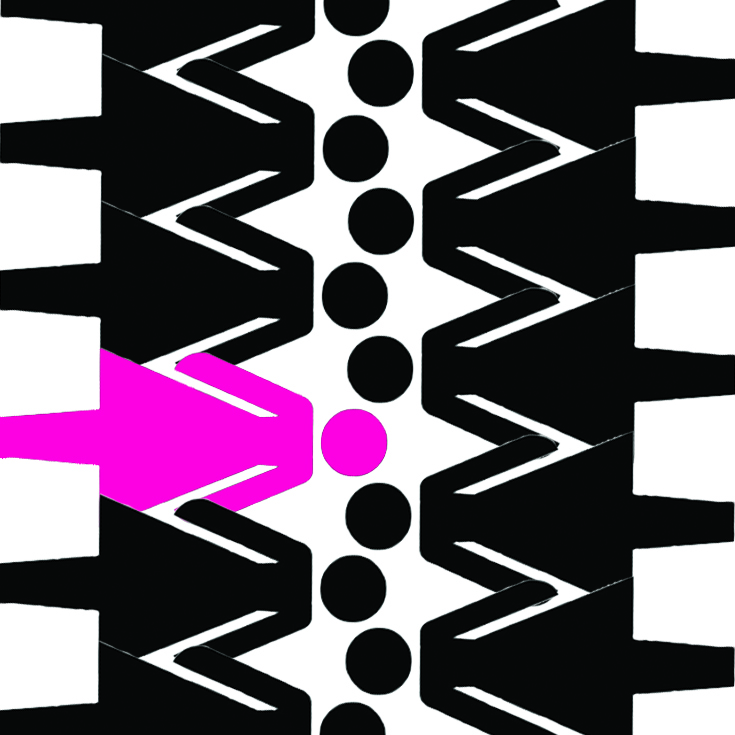 Project Descriptor:This residency is for an artist to work in any medium inspired by and contributing to the history of (women’s) art and activism. Specifically, we are looking for artists to be inspired by the Zero Tolerance campaign materials housed by Glasgow Women’s Library and the art practice of the Scottish photographer, Franki Raffles to create a body of new work for and informed by the women of Glasgow. The Artist in Residence will have access to the collections at Glasgow Women’s Library including the Zero Tolerance archive and will be asked to create work that both acknowledges artistic and aesthetic precursors and add to the body of work created by art activists of the Second Wave of feminism from the late 1960s on. We are looking for approaches that foreground participation, are open, accessible and explicit in their ‘message’ and that create an impact whether raising awareness, asking questions, contributing to a topical debate or highlighting otherwise hidden or overlooked aspects of gender (difference and inequality) and site these in ways that engage a broad audience in the context of Glasgow. This project is initiated by Glasgow Arts, developed in partnership with Glasgow Women’s Library and funded by Glasgow Life.Context:Applicants should be aware when submitting their proposals and throughout the residency of Glasgow’s status as a White Ribbon City and produce work that can be framed by and responds to this context. We anticipate the work will have relevance to and attract attention from local, national and international audiences and press and media during a significant year of art working and culture in Glasgow and across Scotland. The work will be made in close and ongoing conversations and collaboration with Glasgow Women’s Library and Castlemilk Community Centre and the networks associated with these organisations. The Residency will also be informed by and contribute to a series of discussions with broader civic stakeholders, and project advisors  that will open up productive discussions about the role of art in relation to the impact of violence (against women) and dependency.Full project documentation (and documentation strategy) will be required to be undertaken by the Artist in Residence and this will be added to the GWL archive on completion of the project.Start Date: 	June/July 2014 Duration: 	The residency will be for 1 yearFee: 		The fee will be £10,000 with a further £5000 available for materials, launch/es 		and publicity.		This fee is to cover (the equivalent of ) 8 days work on the project each month, 4 		days to be based at Castlemilk, 4 at Glasgow Women’s Library.Venue: 	The Artist in Residence will be based at Glasgow Women’s Library, Landressy 		Street, Glasgow. Management: 	The Residency will be managed by Glasgow Arts and Glasgow Women’s Library. 		The day to day management of the project will be undertaken by the Lifelong 		Learning and Creative Development Manager at Glasgow Women’s Library.Submission Guidelines:Please:complete the application form.supply 6 (moving or still) images of past work with creditsensure this information is emailed to laura.dolan@womenslibrary.org.uk Deadline for submission:	5pm, Friday 4th April 2014
Interviews will take place in the week beginning April 14th 2014 Selection panel:	Will include Sarah Munro, Glasgow Life and Adele Patrick, Glasgow 				Women’s Library.  Anticipated start date June/July 2014. 